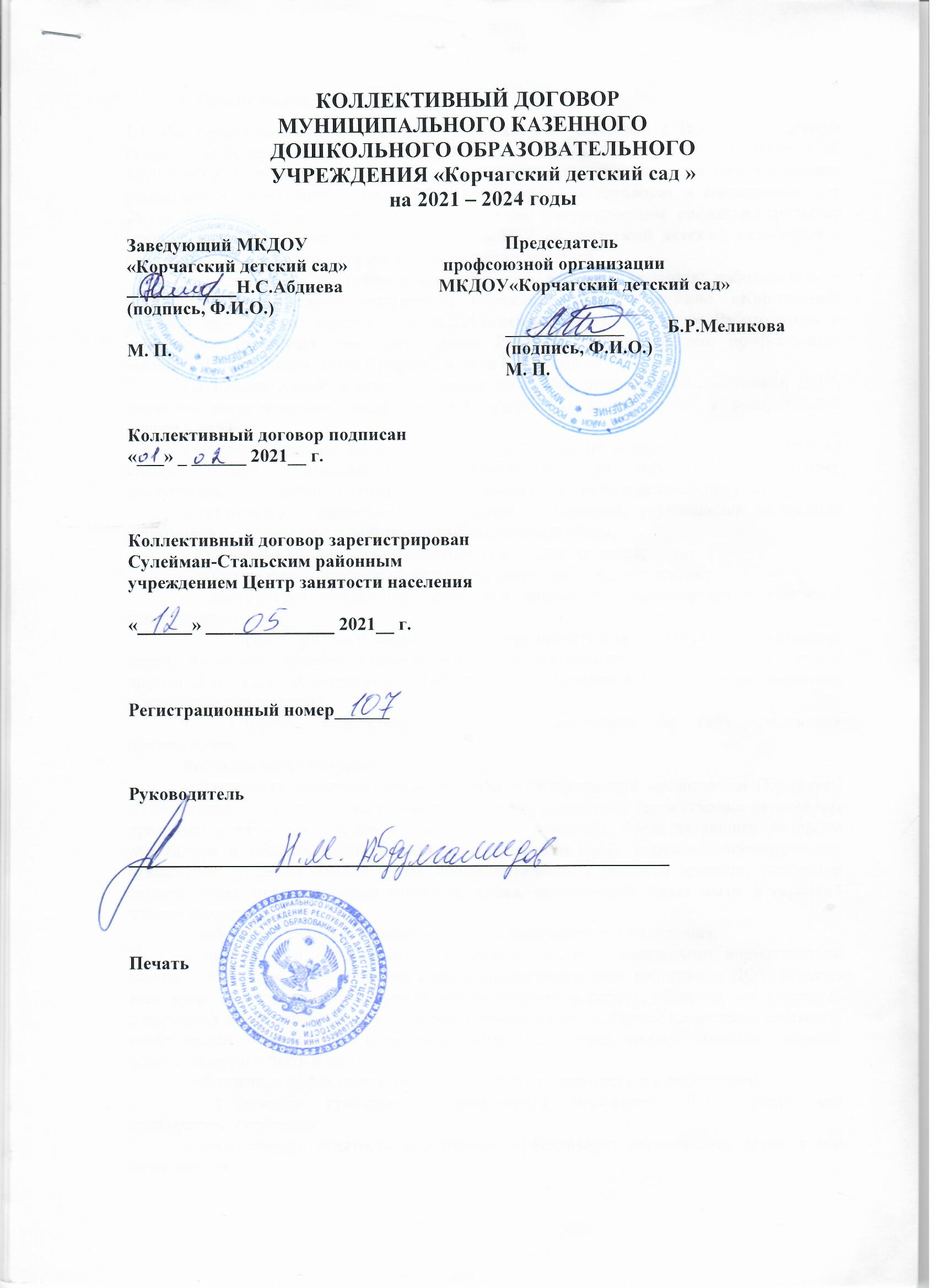 КОЛЛЕКТИВНЫЙ ДОГОВОР МУНИЦИПАЛЬНОГО КАЗЕННОГОДОШКОЛЬНОГО ОБРАЗОВАТЕЛЬНОГО УЧРЕЖДЕНИЯ «КОРЧАГСКИЙДЕТСКИЙ САД »на 2021 – 2024 годЗаведующий МКДОУ	Председатель«Корчагский детский сад»	профсоюзной организации 	Н.С.Абдиева	МКДОУ	«Корчагский детский сад» (подпись, Ф.И.О.) 		Б.Р.МеликоваМ. П.	(подпись, Ф.И.О.)М. П.Коллективный договор подписан« 01» февраля 2021г.Коллективный договор зарегистрирован Сулейман-Стальским районнымучреждением Центр занятости населения« 12 » мая 2021 г.Регистрационный номер 107	РуководительПечатьОбщие положенияНастоящий коллективный договор заключен в соответствии с Трудовым кодексом Российской Федерации (далее – ТК РФ), Законом Российской Федерации от 11. 03. 92 г. № 2490-1 «О коллективных договорах и соглашениях» и Федеральным Законом о внесении изменений и дополнений в Закон РФ «О коллективных договорах и соглашениях» от24.11. 95г. № 175 и является правовым актом, регулирующим социально- трудовые отношения и заключаемый работниками МКДОУ «Корчагский детский сад» (далее – работники ДОУ) с работодателем в лице их представителей.1.2. Сторонами настоящего коллективного договора являются: работодатель – Муниципальное казенное дошкольное образовательное учреждение «Корчагский детский сад» в лице заведующего Абдиевой Нигерхалум Сулеймановны, именуемый далее Работодатель и работники учреждения, именуемые далее Работник, представленные профсоюзным комитетом, именуемым далее Профком, в лице Меликовой Бидиржахан Рамазановны.1.3 Коллективный договор составлен на основе предложений работников ДОУ, заключен полномочными представителями сторон на добровольной и равноправной основе в целях:создания системы социально-трудовых отношений в учреждении, максимально способствующей стабильности и эффективности ее работы, долгосрочному поступательному развитию, росту ее общественного престижа и деловой репутации;установления социально-трудовых прав и гарантий, улучшающих положение работников по сравнению с действующим законодательством;повышения уровня жизни работников и членов их семей;создания благоприятного психологического климата в коллективе;практической реализации принципов социального партнерства и взаимной ответственности.Стороны признают своим долгом сотрудничать для осуществления указанных целей, проявлять доверие, взаимопонимание и откровенность в отношениях друг с другом. В совместной деятельности Работодатель и Профком выступают равноправными и деловыми партнерами.Стороны коллективного договора принимают на себя следующие обязательства:Работодатель обязуется:признавать выборный орган первичной профсоюзной организации (Профком) единственным представителем трудового коллектива, ведущим коллективные переговоры при подготовке и заключении коллективного договора, представляющим интересы работников в области труда и связанных с трудом иных социально-экономических отношений: вопросов оплаты труда, продолжительности рабочего времени, условий и охраны труда, предоставлении отпусков, жилья, социально-бытовых льгот и гарантий членам коллектива;соблюдать условия данного договора и выполнять его положения;знакомить с коллективным договором, другими локальными нормативными актами, принятыми в соответствии с его полномочиями, всех работников ДОУ, а также всех вновь поступающих работников при их приеме на работу, обеспечивать гласность содержания и выполнения условий коллективного договора, (путем проведения собраний, конференций, отчетов ответственных работников, через информационные стенды, ведомственную печать и др.)обеспечить эффективное управление ДОУ, сохранность его имущества;добиваться стабильного финансового положения ДОУ, роста его конкурентоспособности;обеспечивать занятость работников, эффективную организацию труда и его безопасность;создавать условия для профессионального и личностного роста работников, укрепления мотивации высокопроизводительного труда;повышать уровень заработной платы, социальных гарантий по мере роста доходов ДОУ;учитывать мнение Профкома по проектам текущих и перспективных производственных планов и программ.Профком как представитель работников обязуется:содействовать эффективной работе ДОУ;осуществлять представительство интересов работников при их обращении в комиссию по трудовым спорам (далее КТС) и судебные органы по вопросам защиты трудовых прав и социально-экономических интересов членов коллектива;способствовать устойчивой деятельности ДОУ присущими профсоюзам методами;нацеливать работников на соблюдение внутреннего трудового распорядка, полное, своевременное и качественное выполнение трудовых обязанностей;способствовать росту квалификации работников, содействовать организации конкурсов профессионального мастерства;добиваться повышения уровня жизни работников, улучшения условий их труда;контролировать соблюдение Работодателем законодательства о труде и об охране труда, соглашений, настоящего коллективного договора, других актов, действующих в соответствии с законодательством в ДОУ;в период действия коллективного договора при условии выполнения Работодателем его положений не выдвигать новых требований по социально- трудовым и социально-экономическим вопросам и не использовать в качестве средства давления на Работодателя приостановление работы (забастовку).Работники обязуются:полно, качественно и своевременно выполнять обязанности по трудовому договору;соблюдать правила внутреннего трудового распорядка, установленный режим труда, правила и инструкции по охране труда;повышению эффективности труда, улучшению качества воспитательно-образовательной деятельности, росту профессионализма;беречь имущество организации, заботиться об экономии электроэнергии и других ресурсов;создавать и сохранять благоприятный психологический климат в коллективе, уважать права друг друга.Действие настоящего коллективного договора распространяется на всех работников учреждения, независимо от должности, членства в профсоюзе, длительности трудовых отношений с учреждением, характера выполняемой работы.Коллективный договор заключен на срок с 2021 – 2024 гг. и вступает в силу с 2021 года.По взаимному согласию сторон в течение срока действия коллективного договора в него могут быть внесены изменения и дополнения в порядке, установленном Законом для его заключения.Стороны коллективного договора доверяют своим представителям вносить согласованные изменения и дополнения в коллективный договор в рабочем порядке.Любые изменения и дополнения в коллективный договор подлежат обязательному утверждению на собрании работников.Локальные нормативные акты, издаваемые Работодателем, не должны противоречить положениям действующего законодательства, распространяющихся на учреждение соглашений, настоящего коллективного договора. Этим же критериям должны соответствовать трудовые договоры, заключаемые индивидуально с каждым из работников.Условия настоящего коллективного договора обязательны для его сторон.Коллективный договор сохраняет свое действие в случае изменения наименования ДОУ, расторжения трудового договора с руководителем учреждения.При реорганизации (слияние, присоединение, разделение, выделение, преобразование) ДОУ коллективный договор сохраняет свое действие в течение срока реорганизации.При ликвидации ДОУ коллективный договор сохраняет свое действие в течение срока проведения ликвидации.В течение срока действия коллективного договора:стороны вправе вносить в него дополнения, изменения  на основе взаимной договоренности в порядке, установленном ТК РФ;ни одна из сторон не вправе прекратить в одностороннем порядке выполнение принятых на себя обязательств.Контролируют выполнение коллективного договора постоянно действующая двусторонняя комиссия, соответствующий центр занятости, профсоюз. Стороны дважды в год (раз в полугодие) отчитываются о выполнении коллективного договора на общем собрании (конференции) трудового коллектива.Трудовой договорСтороны договорились о том, что:трудовой договор заключается в письменной форме, составляется в двух экземплярах, каждый из которых подписывается сторонами. Один экземпляр трудового договора передается работнику, другой хранится у работодателя. Получение работником экземпляра трудового договора должно подтверждаться подписью работника на экземпляре трудового договора, хранящемся у работодателя;трудовой договор, не оформленный надлежащим образом, считается заключенным, если работник приступил к работе с ведома или по поручению работодателя или его представителя. При фактическом допущении работника к работе работодатель обязан оформить с ним трудовой договор в письменной форме не позднее трех рабочих дней со дня фактического допущения к работе;прием на работу оформляется приказом (распоряжением) работодателя, изданным на основании заключенного трудового договора. Содержание приказа (распоряжения) работодателя должно соответствовать условиям заключенного договора;приказ (распоряжение) работодателя о приеме на работу объявляется работнику под роспись в трехдневный срок со дня фактического начала работы. По требованию работника работодатель обязан выдать ему заверенную копию указанного приказа (распоряжения).Работодатель обязан при заключении трудового договора с работником ознакомить его под роспись с уставом ДОУ, отраслевыми и территориальными соглашениями, коллективным договором, правилами внутреннего трудового распорядка и иными локальными нормативными актами, непосредственно связанными с трудовой деятельностью работника.Трудовой договор с работниками ДОУ заключается на неопределенный срок. Заключение срочного трудового договора допускается, если трудовые отношения не могут быть установлены на неопределенный срок с учетом характера предстоящей работы и условий ее выполнения, а именно в случаях, предусмотренных ч. 1 ст. 59 ТК РФ.В случаях, регулируемых ч. 2 ст. 59 ТК РФ, срочный трудовой договор может заключаться по соглашению сторон трудового договора без учета характера предстоящей работы и условий ее выполнения.Изменение определенных сторонами условий трудового договора, в т. ч. перевод на другую работу, разрешается только по соглашению сторонтрудового договора, за исключением случаев, оговоренных ТК РФ. Соглашение об изменении определенных сторонами условий трудового договора заключается в письменной форме.Условия, оговариваемые при заключении трудового договора, не могут ущемлять социально-экономические, трудовые права работников, гарантированные законодательством, коллективным договором ДОУ.Согласно ч.1. ст. 57 ТК РФ трудовой договор содержит полную информацию о сторонах, заключивших его.Обязательным для включения в трудовой договор являются следующие условия:указание места работы (конкретный адрес работодателя);трудовая функция (должность по штатному расписанию, профессия, специальность с указанием квалификации; конкретный вид получаемой работы). Если из федеральных законов следует, что с выполнением работ по определенным должностям, профессиям, специальностям связано предоставление компенсаций и льгот либо наличие ограничений, то наименование этих должностей, профессий или специальностей и квалификационные требования к ним должны соответствовать наименованиям и требованиям, указанным в квалификационных справочниках, утверждаемых в порядке, устанавливаемом Правительством РФ;определение даты начала работы, а при заключении срочного трудового договора – также срок его действия и обстоятельства (причины), послужившие основанием для его подписания в порядке, предусмотренном ТК РФ или иным федеральным законом;условия оплаты труда (в т. ч. размер тарифной ставки или оклада (должностного оклада) работника, оплаты, надбавки и поощрительные выплаты);режим рабочего времени и времени отдыха (если для данного работника он отличается от общих правил, действующих у данного работодателя);компенсации за тяжелую работу и работу с вредными и (или) опасными условиями труда с указанием характеристик условий труда на рабочем месте;условия, определяющие в необходимых случаях (подвижный, разъездной, в пути, другой);условие об обязательном социальном страховании работника в соответствии с ТК РФ и иными федеральными законами;другие условия в случаях, предусмотренных трудовым законодательством и иными нормативными правовыми актами, содержащими нормы трудового права.В трудовом договоре могут быть отражены дополнительные условия, не ухудшающие положение работника по сравнению с положением, установленным трудовым законодательством и иными нормативнымиправовыми актами, содержащими нормы трудового права, коллективным договором, локальными нормативными актами.Если по причине перемены организационных или технических условий труда определенные сторонами условия трудового договора не могут быть сохранены, по инициативе работодателя допускается их изменение, за исключением трудовой функции работника.О предстоящих изменениях определенных сторонами условий трудового договора, а также о причинах, вызвавших их необходимость, работодатель обязан уведомить работника в письменной форме не позднее, чем за два месяца, если иное не предусмотрено ТК РФ.Расторжение трудового договора с работником по инициативе работодателя должно происходить в строгом соответствии с законодательством.Профсоюз осуществляет общественный контроль соблюдения работодателем и его представителями трудового законодательства, иных нормативных правовых актов, содержащих нормы трудового права, выполнения ими условий коллективного договора.Оплата и нормирование трудаСтороны исходят из того, что:Работникам ДОУ устанавливается минимальный размер оплаты труда согласно МРОТ.В величину минимального размера оплаты труда включаются все виды начислений и выплат по заработной плате, выплачиваемые работнику в соответствии с трудовым договором.При обеспечении минимального размера оплаты труда соблюдать дифференциацию в уровнях оплаты труда различных категорий работников.В соответствии с частью 3 ст.133 Трудового кодекса Российской Федерации, работник имеет право на оплату труда не ниже установленного федеральным законом минимального размера в случае, когда он полностью отработал норму рабочего времени соответствующего месяца и выполнил нормы труда (трудовые обязанности).В случае если работник трудится в режиме неполного рабочего времени (на условиях работы по совместительству, неполного рабочего дня) или отработал не весь фонд рабочего времени (находится на больничном, в ежегодном отпуске), установленный на данный месяц, оплата труда производится пропорционально отработанному времени.Оплата труда работников ДОУ производится согласно Положения об оплате труда работников муниципальных казенных дошкольных образовательных учреждений.Ставки заработной платы и должностные оклады педагогических работников устанавливаются по профессиональным квалификационнымгруппам должностей специалистов и служащих ДОУ в зависимости от образования и стажа педагогической работы, квалификационной категории, присвоенной по результатам аттестации.Заработная плата выплачивается работникам за текущий месяц не реже чем каждые полмесяца в денежной форме. Днями выплаты заработной платы являются: выплата заработной платы за первую половину текущего месяца производится 14-16 числа текущего месяца; выплата заработной платы за вторую половину текущего месяца, производится 28-30 числа текущего месяца.Заработная плата исчисляется в соответствии с системой оплаты труда, предусмотренной Положением об оплате труда, и включает в себя:оплату труда исходя из ставок заработной платы и должностных окладов, установленных в соответствии с профессиональными квалификационными группами должностей специалистов и служащих ДОУ;доплаты	за	выполнение	работ,	связанных	с	образовательным процессом и не входящих в круг основных обязанностей;доплаты за условия труда, отклоняющиеся от нормальных условий труда;другие выплаты, предусмотренные действующим законодательством, Положением об оплате труда, локальными нормативными актами ДОУ.Работодатель обязуется обеспечивать:Извещение в письменной форме каждого работника о составных частях его заработной платы, размерах и основаниях произведенных удержаний, а также об общей денежной сумме, подлежащей выплате (ст. 136 ТК РФ).Выплату отпускных не позднее, чем за три дня до начала отпуска (ст. 136 ТК РФ), выплаты при увольнении – в последний день работы (ст. 80 ТК РФ).При нарушении установленного срока выплаты заработной платы, оплаты отпуска, выплат при увольнении – денежную компенсацию в размере 1/300 действующей ставки рефинансирования Центрального банка РФ за каждый просроченный день (ст. 236 ТК РФ). Обязанность выплаты указанной денежной компенсации возникает независимо от наличия вины работодателя.Расходование средств фонда доплат и надбавок в соответствии с Положением о расходовании средств фонда доплат и надбавок .Оплату труда в выходной и нерабочий праздничный день не менее чем в двойном размере. По желанию работника взамен оплаты предоставлять ему другой день отдыха (ст. 152 ТК РФ).Доплаты за работу с тяжелыми и вредными условиями труда устанавливаются до 12 % от оклада, согласно Перечням работ с неблагоприятными условиями труда (утв. Приказами Гособразования СССР от 20.08.90 № 579 и Комитета по высшей школе Миннауки России от07.10.92 г № 611) .Повышение заработной платы по указанным основаниям производится с учетом результатов аттестации рабочих мест.До проведения в установленном порядке аттестации рабочих мест работнику, выполняющему работу, включенному в указанный выше перечень, работодатель осуществляет повышенную оплату труда.Выплату работникам надбавки в размере 35% тарифной ставки (оклада) за работу в ночное время (с 22:00 до 6:00). Когда при выполнении отдельных видов работ не может быть соблюдена установленная для данной категории работников ежедневная или еженедельная продолжительность рабочего времени, допускается введение суммированного учета рабочего времени с тем, чтобы продолжительность рабочего времени за учетный период (месяц, квартал и другие периоды) не превышала нормального числа рабочих часов. Учетный период не может превышать один год (ст. 104 ТК РФ).Выплату педагогическим работникам ежемесячной денежной компенсации на приобретение книгоиздательской продукции и периодических изданий в соответствии с нормативными документами.С письменного согласия работника допускается его привлечение к работе за пределами нормальной продолжительности рабочего времени в случае неявки сменяющего работника.Работнику, исполняющему обязанности временно отсутствующего работника без освобождения от своей основной работы, производится доплата за совмещение профессий (должностей) или исполнение обязанностей временно отсутствующего работника (ст. 151 ТК РФ).Работодатель выплачивает работникам за счет собственных средств пособие по временной нетрудоспособности (3дня), с учетом продолжительности общего трудового стажа в соответствии с действующим законодательством(ст. 1, 2 Федерального закона от 22.12.05 № 180-ФЗ).Совместным решением работодателя и выборного профсоюзного органа ДОУ средства, полученные от экономии фонда заработной платы, могут быть направлены на поощрение (премии), и установление надбавок работникам.Ответственность за своевременность и правильность определения размеров и выплаты заработной платы работникам несет руководитель ДОУ.Профсоюз:Принимает участие в работе тарифно-квалификационных комиссий, разработке локальных нормативных документов учреждения по оплате труда.Осуществляет общественный контроль соблюдения правовых норм по оплате труда, выплаты своевременно и в полном объеме заработной платы работникам.Представляет и защищает трудовые права членов профсоюза в комиссии по трудовым спорам и суде.Рабочее время и время отдыхаСтороны пришли к соглашению о том, что:Рабочее время работников определяется правилами внутреннего трудового распорядка ДОУ (Приложение), графиками сменности, условиями трудового договора, должностными инструкциями работников и обязанностями, возлагаемыми на них Уставом ДОУ.Для руководящих работников, работников из числа административного, учебно-вспомогательного и обслуживающего персонала учреждения устанавливается продолжительность рабочего времени 40 ч. в неделю.Для педагогических работников учреждений образования предусматривается сокращение продолжительности рабочего времени – не более 36 ч. в неделю (ст.333 ТК РФ).Работа в выходные и нерабочие праздничные дни запрещена. Привлечение к работе в выходные и нерабочие праздничные дни допускается только в случаях, регулируемых ст. 113 ТК РФ, с письменного согласия работников по письменному распоряжению работодателя.Очередность предоставления отпусков определяется в соответствии с графиком отпусков, разработанным работодателем не позднее, чем за две недели до наступления календарного года. О времени начала отпуска работник должен быть извещен не позднее, чем за две недели до его начала.По соглашению между работником и работодателем ежегодный оплачиваемый отпуск может быть разделен на части. Отзыв работника из отпуска допускается только с его согласия (ст. 125 ТК РФ).При наличии финансовых возможностей, а также возможностей обеспечения работой часть отпуска, превышающая 28 календарных дней, по просьбе работника может быть заменена денежной компенсацией (ст. 126 ТК РФ).Работодатель обязуется:Предоставлять ежегодный дополнительный оплачиваемый отпуск работникам, занятым на работах с вредными и (или) опасными условиями труда, согласно ст. 117 ТК РФ (Приложение ).Предоставлять отпуск без сохранения заработной платы по письменному заявлению категориям работников, указанных в т. 128, 263 ТК РФ.Предоставлять педагогическим работникам через каждые 10 лет непрерывной преподавательской работы длительный отпуск сроком до одного года в порядке и на условиях, определенных Положением, утвержденным приказом Минобразования РФ.Профсоюз осуществляет общественный контроль соблюдения норм трудового права в установлении режима работы, регулированиирабочего	времени	и	времени	отдыха	в	соответствии	с	нормативными правовыми документами.Вопросы занятости, профессиональной подготовки и переподготовки кадровРаботодатель обеспечивает:Занятость в первую очередь работников, с которыми заключен трудовой договор по основному месту работы.Стороны договорились, что:Преимущественное право на оставление на работе при сокращении численности или штата равной производительности труда и квалификации помимо лиц, указанных в ст. 179 ТК РФ, имеют также лица:предпенсионного возраста (за два года до пенсии);проработавшие в ДОУ свыше 10 лет;одинокие матери и отцы, воспитывающие детей до 16 лет;родители, воспитывающие детей-инвалидов до 18 лет;награжденные государственными наградами в связи с педагогической деятельностью;председатель, заместитель председателя первичной профсоюзной организации;молодые специалисты, имеющие трудовой стаж менее одного года (и другие категории работников).Высвобождаемым работникам предоставляются гарантии и компенсации, предусмотренные действующим законодательством при сокращении численности штата (ст. 178 ТК РФ), а также преимущественное право приема на работу при появлении вакансий.Работодатель с учетом мнения профсоюзного комитета определяет формы профессиональной подготовки, переподготовки и повышения квалификации работников, перечень необходимых профессий и специальностей на каждый календарный год с учетом перспектив развития ДОУ.Работодатель обеспечивает подготовку и проведение аттестации педагогических работников сообразно с нормативными документами, установление работникам соответствующих полученным квалификационным категориям разрядов оплаты труда со дня вынесения решения аттестационной комиссией.Повышение квалификации педагогических работников не реже одного раза в 3 года.Сохранение за работниками места работы (должности) и средней заработной платы по основному месту работы при направлении работника на повышение квалификации с отрывом от работы.Предоставление гарантий и компенсаций работникам, совмещающим работу с успешным обучением в учреждениях высшего,среднего и начального профессионального образования, при получении ими образования в порядке, предусмотренном ст.173-174 ТК РФ.Стороны гарантируют работникам образования при подготовке и проведении аттестации предоставление всех прав и льгот, закрепленных нормативными правовыми актами.Работодатель поощряет работников, имеющих высокие трудовые показатели трудовой деятельности, за продолжительную и безупречную работу почетными грамотами, званиями «лучший по профессии», представлениями их кандидатур к правительственным и краевым наградам.Профсоюз осуществляет:Общественный контроль соблюдения трудового законодательства в вопросах занятости работников, нормативных документов при проведении аттестации, повышении квалификации педагогических работников.Принимает участие в подготовке и проведении аттестации педагогических работников учреждения, утверждении квалификационных характеристик работников.Охрана труда и здоровьяРаботодатель обязуется:Обеспечить право работников ДОУ на здоровые и безопасные условия труда, внедрение современных средств безопасности труда, предупреждающих производственный травматизм и возникновение профессиональных заболеваний работников (ст. 212 ТК РФ).Для реализации этого права заключить соглашение по охране труда (прилагается с определением в нем организационных и технических мероприятий по охране и безопасности труда, сроков их выполнения, ответственных должностных лиц).Предусмотреть в смете затрат расходы на финансирование мероприятий по улучшению условий труда.Провести в ДОУ аттестацию рабочих мест и по ее результатам осуществлять работу по охране и безопасности труда в порядке и сроки, установленные с учетом мнения профсоюзного комитета.В состав аттестационной комиссии в обязательном порядке включать членов профсоюзного комитета и комиссии по охране труда.Проводить со всеми поступающими на работу, а также переведенными на другую работу работниками ДОУ обучение и инструктаж по охране труда, сохранности жизни и здоровья детей безопасным методам и приемам выполнения работ, оказанию первой помощи пострадавшим. Организовать проверку знаний работников ДОУ по охране труда на начало учебного года.Обеспечивать обязательное социальное страхование всех работающих по трудовому договору от несчастных случаев на производстве и профессиональных заболеваний в соответствии с федеральным законом.Сохранять за работником место в ДОУ и т. п. органами государственного надзора и контроля вследствие нарушения законодательства, нормативных требований по охране труда не по вине работника. На этот период работник с его согласия может быть переведен работодателем на другую работу с оплатой труда по выполняемой работе, но не ниже среднего заработка по прежней работе.Предоставить работнику другую работу, если работник отказывается от выполнения работ в случае возникновения непосредственной опасности для его жизни и здоровья. Перевод предусматривается на время устранения такой опасности.Не привлекать к дисциплинарной ответственности работника, отказавшегося от выполнения работ при возникновении непосредственной опасности для его жизни и здоровья либо выполнения тяжелых работ и работ с вредными или опасными условиями труда, не предусмотренных трудовым договором, из-за необеспечения его средствами индивидуальной и коллективной защиты.В случае причинения вреда жизни и здоровью работника при исполнении им трудовых обязанностей возмещение указанного вреда осуществляется в соответствии с федеральным законом.Разработать и утвердить инструкции по охране труда (ст. 212 ТК РФ), обеспечить их соблюдение работниками ДОУ.Обеспечить гарантии и льготы работникам, занятым на тяжелых работах с вредными и (или) опасными условиями труда.Обеспечивать работников специальной одеждой, обувью и другими средствами индивидуальной защиты, а также моющими и обеззараживающими средствами. Приобретение, хранение, стирку, сушку, дезинфекцию и ремонт средств индивидуальной защиты, спецодежды и обуви осуществлять за счет средств работодателя (ст. 221 ТК РФ). (Список работников по бесплатному предоставлению спецодежды, спецобуви и других средств индивидуальной защиты – Приложени).Проводить своевременное расследование несчастных случаев на производстве (ст. 227-230. 1 ТК РФ).Обеспечить прохождение обязательных предварительных и периодических медицинских осмотров работников за счет средств работодателя (ст. 212, 213 ТК РФ).Давать возможность технической инспекции труда профсоюза, уполномоченным, членам комитета по охране труда профсоюза беспрепятственно посещать ДОУ, рабочие места без предварительного уведомления, пользоваться предоставленным помещением, средствами связи, транспортом для выполнения общественных обязанностей по проверке состояния охраны труда и трудового законодательства.Обеспечить обучение и проверку знаний по охране труда не реже одного раза в три года на специальных курсах руководителей, специалистов, уполномоченных (доверенных) лиц, членов комитета (комиссии) по охране труда за счет собственных средств или фонда социального страхования.Предоставлять один свободный день в месяц уполномоченному (доверенному) лицу по охране труда для осуществления общественного контроля охраны труда.Профсоюзный комитет обязуется:организовать физкультурно-оздоровительные мероприятия для членов профсоюза и других работников ДОУ;проводить работу по оздоровлению детей работников ДОУ;избрать уполномоченное (доверенное) лицо по охране труда. Направить представителей от работников в комитет (комиссию) по охране труда.Осуществлять общественный контроль улучшения условий и проведения мероприятий по охране труда работников учреждения в соответствии с законодательством.Заключать с работодателем от имени трудового коллектива соглашения по охране труда на календарный год.Проводить независимую экспертизу условий труда и обеспечения безопасности работников ДОУ.Принимать участие в расследовании, а также осуществлять самостоятельное расследование несчастных случаев.Предъявлять требование о приостановке работ в случае непосредственной угрозы жизни и здоровью работников.Обращаться в соответствующие органы с предложениями о привлечении к ответственности должностных лиц, виновных в нарушении нормативных требований по охране труда.Условия и охрана труда женщинВ целях облегчения и улучшения условий труда женщин работодатель принимает на себя обязательства:Ограничить применение труда женщин на работах в ночное время.Освобождать беременных женщин от работы с сохранением заработной платы для прохождения медицинских обследований, если такие обследования не могут быть проведены во внерабочее время.Для обеспечения условий, позволяющих женщинам сочетать труд с материнством, работодатель принимает на себя обязательства:освободить женщин, имеющих детей-инвалидов до 18 лет, по их просьбе, от ночных смен;предоставлять одному из родителей для ухода за детьми инвалидами и инвалидами детства до достижения ими возраста 18 лет, по егописьменному заявлению, 4 дополнительных оплачиваемых выходных дня в месяц. Оплата каждого дополнительного дня производится в размере и порядке, которые установлены федеральным законом, ст. 262 ТК РФ.Предоставлять	дополнительные	отпуска	без	сохранения заработной платы работникам:имеющим двух и более детей в возрасте до 14 лет;имеющим ребенка-инвалида детства, одинокой матери или отцу.Условия труда молодежиРаботодатель обязуется обеспечить условия труда молодежи, в том числе:исключить использование труда лиц в возрасте до 18 лет на тяжелых физических работах и работах с вредными и опасными условиями труда;не допускать использование труда подростков на работах, где физические нагрузки превышают установленные нормативы (постановление Минтруда РФ от 07.04.99 г. № 7).Социальные льготы и гарантииПрохождение за счет средств работодателя медицинских осмотров работников ДОУ: предварительных при поступлении на работу и периодических в связи с определением их пригодности к порученной работе и предупреждению профзаболеваний.Стороны договорились о том, что профсоюзный комитет:Оказывает содействие членам профсоюза в решении жилищных и других социально-бытовых вопросов.Создает банк данных о малообеспеченных работниках, включая тяжелобольных, одиноких матерей, работников, имеющих трех и более детей, одиноких пенсионеров и других, в целях оказания им адресной социальной поддержки.Осуществляет контроль расходования средств социального страхования, содействует решению вопросов санаторного лечения.Оказывает материальную помощь членам профсоюза из средств профсоюзного бюджета.Осуществляет правовые консультации по социально-бытовым вопросам членам профсоюза, общественный контроль предоставления работникам социальных гарантий и льгот в соответствии с законодательством.Социальное страхование и медицинское обслуживаниеработниковРаботодатель обязуется своевременно и в полном объеме перечислять страховые взносы в социальные фонды и обеспечивает на этой основе постоянное социальное обслуживание работников и членов их семей.Работодатель обязуется создавать все необходимые условия для прохождения работниками организации один раз в год диспансеризации.Пенсионное обеспечениеВ соответствии с Федеральным законом от 01.04.96 № 27-ФЗ «Об индивидуальном (персонифицированном) учете в системе государственного пенсионного страхования» работодатель обязан в установленный срок представлять органам Пенсионного фонда РФ сведения о застрахованных лицах, определенные настоящим Федеральным законом, и информировать застрахованных лиц, работающих у них, о сведениях, представленных в орган Пенсионного фонда РФ, для индивидуального (персонифицированного) учета по мере их поступления.Стороны по своей инициативе, а также по просьбе членов профсоюза осуществляют представительство и защиту права педагогических работников на досрочную трудовую пенсию в судебных инстанциях.Гарантии профсоюзной деятельностиСтороны подтверждают, что:Решения, касающиеся установления и изменения условий нормирования и оплаты труда, материального стимулирования, режима работы, принимаются работодателем и руководителем ДОУ с учетом мнения соответствующего выборного профсоюзного органа.Аттестация работников производится при участии представителей выборного органа первичной профсоюзной организации.Работодатель обеспечивает ежемесячное бесплатное перечисление на счет профсоюзной организации членских профсоюзных взносов из заработной платы работников, являющихся членами профсоюза, при наличии их письменных заявлений.Как следует из ст. 25 Федерального закона от 12.01.96 № 10-ФЗ, привлечение к дисциплинарной ответственности уполномоченных профсоюза по охране труда и представителей профсоюза в создаваемых организации совместных комитетах (комиссиях) по охране труда, перевод их на другую работу или увольнении по инициативе работодателя допускаются только с предварительного согласия органа первичной профсоюзной организации.По согласованию с выборными органами первичной профсоюзной организации рассматриваются следующие вопросы:расторжение	трудового	договора	с	работниками,	являющимися членами профсоюза, по инициативе работодателя (ст. 82, 374 ТК РФ);привлечение к сверхурочным работам (ст. 99 ТК РФ);разделение рабочего времени на части (ст. 105 ТК РФ);привлечение к работе в выходные и нерабочие дни (праздничные) дни (ст. 113 ТК РФ);очередность предоставления отпусков (ст. 123 ТК РФ);установление заработной платы (ст. 135 ТК РФ);применение систем нормирования труда (ст. 159 ТК РФ);массовые увольнения работников (ст. 180 ТК РФ);установления перечня должностей с ненормированным рабочим днем (ст. 101 ТК РФ);утверждение правил внутреннего трудового распорядка (ст. 190 ТКРФ);РФ);создание комиссий по охране труда (ст. 218 ТК РФ);установление графиков сменности, расписаний занятий	(ст. 103 ТКустановление размеров доплат за вредные и иные особые условиятруда (ст. 147 ТК РФ);определение форм профессиональной подготовки, переподготовки и повышения квалификации работников, перечень необходимых профессий и специальностей ст. 196 ТК РФ);размер повышения оплаты труда в ночное время (ст. 154 ТК РФ);применение и снятие дисциплинарного взыскания до истечения одного года со дня его применения (ст. 193, 194 ТК РФ);установление сроков выплаты заработной платы работников (ст. 136 ТК РФ);другие вопросы, затрагивающие социально-трудовые права работников, предусмотренные коллективными договорами.В соответствии со ст. 370 ТК РФ, ст. 23 Федерального закона от 1201.96 № 10-ФЗ выборные профсоюзные органы праве по просьбе членов профсоюза, также по собственной инициативе представлять интересы работников в органах, рассматривающих трудовые споры.Работодатель предоставляет профкому необходимую информацию по любым вопросам труда и социально-экономического развития учреждения.Представитель профсоюзной организации входит в состав: аттестационной, тарификационной комиссии, комиссии по охране труда, экспертной комиссии, комиссии по социальному страхованию.Разрешение трудовых споровИндивидуальные трудовые споры возникают между работником и работодателем по вопросам применения нормативных актов о труде, коллективного договора, а также условий трудового договора рассматриваются комиссией по трудовым спорам.Стороны договорились, что коллективному рассмотрению подлежат разногласия между работниками и работодателем по поводу установления и изменения условий труда, заключения, изменения коллективного договора по вопросам социально-трудовых отношений в учреждении.Требования трудового коллектива к работодателю формируются и утверждаются на общем собрании большинством голосов членов данного коллектива, либо делегатов конференции и в письменной форме направляются работодателю. Дальнейшее разрешение коллективного трудового спора идет в соответствии с Федеральным законом «О порядке разрешения коллективных трудовых споров».При условии выполнения обязательств коллективного договора в течение срока его действия, работники и их представительные органы обязуются не организовывать и не поддерживать различных акций протеста вплоть до забастовок.Контроль выполнения коллективного договора, ответственность сторонСтороны договорились, что:Работодатель направляет коллективный договор в течение семи дней со дня его подписания на уведомительную регистрацию в орган по труду, вышестоящий профсоюзный орган.Отчитываются о ходе выполнения положений коллективного договора на общем собрании работников не реже 1 раза в год.Рассматривают возникающие в период действия коллективного договора разногласия и конфликты, связанные с его выполнением.Соблюдают установленный законодательством порядок разрешения индивидуальных и коллективных трудовых споров, используют все возможности для устранения причин, которые могут повлечь возникновение конфликтов.В случае нарушения или невыполнения обязательств коллективного договора виновная сторона или виновные лица несут ответственность в порядке, предусмотренным законодательством.Заключительные положенияНастоящий коллективный договор заключен сроком на 3 года, вступает в силу со дня подписания сторонами и действует в течение всегосрока. По истечении этого срока коллективный договор пересматривается и принимается новый.В целях приведения положений коллективных договоров в соответствии с вновь принятыми законодательными, иными нормативными актами, соглашениями, а также в других случаях, связанных с существенными изменениями условий труда работников, в коллективный договор вносятся соответствующие изменения и дополнения.Изменения и дополнения коллективного договора в течение срока его действия производятся только по взаимному согласию в порядке, установленном Законом для его заключения.Стороны пришли к соглашению, что их интересы, отраженные в коллективном договоре, могут быть реализованы при условии обязательного выполнения сторонами всех условий и обязательств по коллективному договору.Стороны договорились, что в период действия коллективного договора, при условии выполнения работодателем его положений, работники не используют в качестве средства давления на работодателя, приостановленные работы (забастовку).Стороны договорились, что текст коллективного договора должен быть доведен работодателем до сведения работников в течение 10 дней после его подписания.Представительный орган работников обязуется разъяснять работникам положения коллективного договора, содействовать реализации их прав.Работодатель обязуется подписанный сторонами коллективный договор с приложениями в 7-дневной срок направить для регистрации в орган по труду по месту нахождения организации.Приложение № 1Заведующий муниципальным	Представитель работников: казенным дошкольным	Председатель профкомаобразовательным учреждением	МКДОУ «Корчагский детский сад»«Корчагский детский сад»_	Б.Р.Меликова 	  Н.С.Абдиева	« 2» февраля 2021 г.« 2» февраля 2021 г.Принято	на собрании трудового коллективаПротокол № _1_ от «2» февраля 2021 г.ПРАВИЛАВНУТРЕННЕГО ТРУДОВОГО РАСПОРЯДКАДЛЯ РАБОТНИКОВ МУНИЦИПАЛЬНОГО КАЗЕННОГО ДОШКОЛЬНОГО ОБРАЗОВАТЕЛЬНОГО УЧРЕЖДЕНИЯ«Корчагский детский сад»Общие положенияВ соответствии с Конституцией Российской Федерации граждане имеют право на труд в условиях, отвечающих требованиям безопасности и гигиены труда, на вознаграждение за труд без какой бы то ни было дискриминации и не ниже установленного минимального размера оплаты труда, свободно распоряжаться своими способностями к труду, выбирать род деятельности и профессию.Трудовой распорядок организации определяется правилами внутреннего трудового распорядка (далее – Правила).Настоящие Правила – локальный нормативный акт организации, регламентирующей в соответствии с федеральными законами порядок приема и увольнения работников, основные права, обязанности и ответственность сторон трудового договора, режим работы, время отдыха, применяемые к работникам меры поощрения и взыскания, а также иные вопросы регулирования трудовых отношений в организации.Правила имеют целью способствовать организации труда, укреплению трудовой дисциплины, рациональному использованию рабочего времени, высокому качеству работ, повышению производительности труда и эффективности производства.Дисциплина труда – это обязательное для всех работников подчинение правилам поведения, определенным в соответствии с Трудовым кодексом Российской Федерации от 30.12.2001 г. № 197-ФЗ (далее – ТК РФ), иными законами, коллективным и трудовым договорами, соглашениями, локальными нормативными актами организации.Трудовая дисциплина обеспечивается созданием необходимых организационных и экономических условий для нормальной высокопроизводительной работы, сознательным отношением к труду, методами убеждения, а также поощрением за добросовестный труд. К нарушителям трудовой дисциплины применяются меры дисциплинарного взыскания.Вопросы, связанные с применением Правил, решаются работодателем в пределах предоставленных ему прав, а в случаях, предусмотренных действующим законодательством и настоящими Правилами – совместно с профсоюзным комитетом организации или иным представительным органом работников.Прием и увольнение работниковРаботники реализуют право на труд путем заключения с работодателем трудового договора, который заключатся в письменной форме, не позднее трех дней со дня фактического допущения работника кработе, составляется в двух экземплярах, каждый из которых подписывается сторонами. Один экземпляр трудового договора передается работнику, другой хранится у работодателя (ст. 67 ТК РФ).Заключение трудового договора допускается с лицами, достигшими возраста 16 лет (ст. 63 ТК РФ).В трудовом договоре указываются (ст. 57 ТК РФ):фамилия, имя, отчество работника и наименование работодателя, существенные условия трудового договора;место работы (с указанием структурного подразделения);дата начала работы;наименование должности, специальности, профессии с указанием квалификации в соответствии со штатным расписанием организации или конкретная трудовая функция;права и обязанности работника;права и обязанности работодателя;характеристики условий труда, компенсации и льготы работникам за работу в тяжелых, вредных или опасных условиях;режим труда и отдыха (если он в отношении данного работника отличается от общих правил, установленных в организации);условия оплаты труда (в том числе размер тарифной ставки или должностного оклада работника, доплаты, надбавки и поощрительные выплаты);виды и условия социального страхования, непосредственно связанные с трудовой деятельностью.При заключении трудового договора лицо, поступающее на работу, предъявляет работодателю (ст. 65 ТК РФ):паспорт или иной документ, удостоверяющий личность;трудовую книжку, за исключением случаев, когда трудовой договор заключается впервые или работник поступает на работу на условиях совместительства;страховое свидетельство государственного пенсионного страхования;документы воинского учета – для военнообязанных лиц, подлежащих призыву на военную службу;документ об образовании, о квалификации или наличии специальных знаний – при поступлении на работу, требующую специальных знаний или специальной подготовки;медицинское заключение об отсутствии противопоказаний по состоянию здоровья для работы в ДОУ.При заключении трудового договора впервые трудовая книжка и страховое свидетельство государственного пенсионного страхования оформляются работодателем.Запрещается при приеме на работу требовать документы, представление которых не предусмотрено законодательством.Лица, поступающие на работу по совместительству, вместо трудовой книжки предъявляют справку с места основной работы с указанием должности и графика работы.При заключении трудового договора:оформляется заявление лица, поступающего на работу, на имя руководителя ДОУ;издается приказ о приеме на работу, который доводится до сведения нового работника под расписку;оформляется личное дело на нового работника (листок по учету кадров; автобиография; копии документов об образовании, квалификации, профподготовке; медицинское заключение об отсутствии противопоказаний; выписки из приказов о назначении, переводе, повышении, увольнении).Трудовой договор вступает в силу со дня его подписания работником и работодателем, либо срока, установленного трудовым договором. Работник обязан приступить к исполнению трудовых обязанностей со дня, определенного трудовым договором ст.61 ТК РФ).На основании заключенного трудового договора издается приказ (распоряжение) работодателя, который объявляется работнику под расписку в трехдневный срок со дня подписания трудового договора. По требованию работника работодатель выдает ему надлежаще заверенную копию указанного приказа (распоряжения) (ст. 68 ТК РФ).Если работник не приступил к работе в установленный срок без уважительных причин, то трудовой договор аннулируется (ст.61 ТК РФ).При поступлении работника на работу или при переводе его в установленном порядке на другую работу руководитель ДОУ:знакомит работника с порученной работой, условиями и оплатой труда, разъясняет его права и обязанности;знакомит его с Правилами внутреннего трудового распорядка и коллективным договором, действующим в ДОУ;инструктирует по вопросам охраны труда, производственной санитарии, гигиены труда, противопожарными правилами, по другим правилам охраны труда сотрудников, требованиями безопасности жизнедеятельности детей.На всех работников, проработавших в ДОУ свыше пяти дней, заводятся трудовые книжки в порядке, установленном действующим законодательством (ст. 66 ТК РФ).Трудовые книжки хранятся у руководителя ДОУ наравне с ценными документами, в условиях, гарантирующих недоступность к ним посторонних лиц.Срок испытания работника при приеме на работу не может превышать трех месяцев, в отдельных случаях – шести месяцев. Условия об испытании должны быть указаны в трудовом договоре (ст. 70 ТК РФ).РФ):Испытание при приеме на работу не устанавливаются для (ст. 70 ТКбеременных женщин;лиц, не достигших возраста восемнадцати лет;лиц,	окончивших	образовательное	учреждение	начального,среднего и высшего профессионального образования, имеющие государственную аккредитацию и впервые поступающих на работу по полученной специальности в течение 1 года;лиц, принимаемых на работу в порядке перевода от другого работодателя по согласованию между работодателями.При неудовлетворительном результате испытания расторжение трудового договора производится без учета мнения профсоюзного органа и без выплаты выходного пособия (ст. 71 ТК РФ).Если срок испытания истек, а работник продолжает работу, то он считается выдержавшим испытание и последующее расторжение трудового договора допускается только на общих основаниях (ст. 71 ТК РФ).Перевод работника на другую постоянную работу производится только с его письменного согласия (ст. 72 ТК РФ) за исключением случаев, предусмотренных в ст. 74 ТК РФ (по производственной необходимости, для замещения временно отсутствующего работника и в связи с простоем, в том числе частичным).В связи с изменениями в организации работы ДОУ (изменение режима работы, количества групп, годового плана, введение новых форм обучения и воспитания и т. п.) допускается при продолжении работы в той же должности, по специальности, квалификации изменение существенных условий труда работника: системы и размеров оплаты труда, льгот, режима работы, установление или отмена неполного рабочего времени, совмещение профессий, изменение наименования должностей и другие. Об этом работник должен быть поставлен в известность не позднее, чем за два месяца (ст. 73 ТК РФ).Если прежние существенные условия труда не могут быть сохранены, а работник не согласен на продолжение работы в новых условиях, то трудовой договор прекращается в соответствии со ст. 77 ТК РФ.Прекращение трудового договора производится только по основаниям, предусмотренным законодательством.Работник имеет право расторгнуть трудовой договор, предупредив об этом работодателя в письменной форме за две недели. По истечении срока предупреждения об увольнении работник имеет право прекратить работу. В последний день работы работодатель обязан выдать работнику трудовую книжку, другие документы, связанные с работой, по письменному заявлению работника и произвести с ним окончательный расчет (ст. 80 ТК РФ).Если по истечении срока предупреждения об увольнении трудовой договор не был расторгнут и работник не настаивает на увольнении, то действие трудового договора продолжается.По соглашению между работником и работодателем трудовой договор может быть расторгнут и до истечения срока предупреждения об увольнении (ст. 80 ТК РФ).Трудовой договор может быть расторгнут по инициативе работодателя только в соответствии со ст. 81 ТК РФ. При этом высвобождающиеся работники в связи с ликвидацией или осуществлением мероприятий по сокращению численности штатов, имеют льготы и компенсации в соответствии со ст. 178-180 ТК РФ. О предстоящем высвобождении работники предупреждаются работодателем персонально под расписку не менее чем за два месяца до начала проведения соответствующих мероприятий.Не допускается увольнение работника по инициативе работодателя (за исключением случая ликвидации организации) в период его временной нетрудоспособности и в период пребывания в отпуске.В день увольнения руководитель ДОУ обязан выдать работнику его трудовую книжку с внесенной в нее записью об увольнении и произвести с ним окончательный расчет. При этом причина увольнения должна быть указана в точном соответствии с формулировками действующего трудового законодательства и со ссылкой на соответствующую статью, пункт закона (ст. 66 ТК РФ).Днем увольнения считается последний день работы (ст. 77 ТК РФ).Выплата заработной платы осуществляется два раза в месяц: 17 и 30 числа.В день выплаты заработной платы работодатель обязан выдать каждому работнику расчетный листок о составных частях заработной платы, причитающейся ему за соответствующий период, размерах и основаниях производственных удержаний, а также об общей денежной сумме, подлежащей выплате.Обязанности администрации ДОУАдминистрация ДОУ обязана:Организовать труд воспитателей, специалистов, обслуживающего персонала в соответствии с их специальностью, квалификацией, опытом работы.Закреплять за каждым работником соответствующее его обязанностям рабочее место и оборудование. Создавать необходимые условия для работы персонала: содержать здание и помещение в чистоте, обеспечивать в них нормальную температуру, освещение; хранить верхнюю одежду работников, организовывать их питание.Соблюдать правила охраны труда, строго придерживаться установленного рабочего времени и времени отдыха, осуществлятьнеобходимые мероприятия по технике безопасности и производственной санитарии.Принимать необходимые меры для профилактики травматизма, профессиональных и других заболеваний работников ДОУ и детей. Возмещать вред, причиненный работниками в связи с исполнением ими трудовых обязанностей.Обеспечивать работников необходимыми методическими пособиями для организации эффективной работы.Осуществлять контроль над качеством воспитательно- образовательного процесса, выполнением образовательных программ.Своевременно рассматривать предложения работников, направленные на улучшение работы ДОУ, поддерживать и поощрять лучших работников.Обеспечивать условия для систематического повышения квалификации работников.Совершенствовать организацию труда, обеспечивать выполнение действующих условий оплаты труда, своевременно выдавать заработную плату и пособия.Своевременно предоставлять отпуска работникам ДОУ в соответствии с утвержденным на год графиком.Вести коллективные переговоры, а также заключать коллективный договор в порядке, установленным ТК РФ.Осуществлять обязательное социальное страхование работников в порядке, установленном Федеральными законами.Обязанности работников ДОУРаботники ДОУ обязаны:Работать добросовестно, соблюдать дисциплину труда, своевременно и точно выполнять распоряжения администрации, не отвлекать других работников от выполнения их трудовых обязанностей.Выполнять правила внутреннего трудового распорядка ДОУ, соответствующие должностные инструкции, обязанности, возложенные на него трудовым договором.Систематически повышать свою квалификацию.Неукоснительно соблюдать правила охраны труда и техники безопасности, обо всех случаях травматизма незамедлительно сообщать администрации.Соблюдать правила противопожарной безопасности.Проходить в установленные сроки медицинский осмотр, соблюдать санитарные нормы и правила, гигиену труда.Беречь имущество ДОУ, соблюдать чистоту в закрытых помещениях. Рационально расходовать электроэнергию, тепло и воду.Проявлять заботу о воспитанниках ДОУ, быть внимательными, учитывать индивидуальные особенности детей, их положение в семьях.Соблюдать этические нормы поведения в коллективе, быть внимательными и доброжелательными в общении с родителями воспитанников ДОУ.Своевременно заполнять и аккуратно вести установленную документацию.Рабочее время и его использованиеВ ДОУ устанавливается 6-дневная рабочая неделя с двумя выходными днями. Продолжительность рабочего дня (смены) для руководящего, административно-хозяйственного, обслуживающего и учебно- вспомогательного персонала определяется из расчета 36-часовой рабочей недели.Графики работы утверждаются руководителем ДОУ по согласованию с профсоюзным органом и предусматривают время начала и окончания работы, перерыв для отдыха и питания. Графики объявляются работнику под роспись и вывешиваются на видном месте не позже чем за один месяц до их введения в действие.Расписание занятий составляется администрацией ДОУ исходя из педагогической целесообразности, с учетом наиболее благоприятного режима труда и отдыха воспитанников и максимальной экономии времени педагогических работников.Общие собрания, заседания педагогического совета, совещания не должны продолжаться более двух часов, родительские собрания – полутора часов.Педагогическим и другим работникам запрещается:изменять по своему усмотрению расписание занятий и графикработы;отменять, удлинять, или сокращать продолжительность занятий иперерывов (перемен) между ними;курить в помещениях и на территории ДОУ.Посторонним лицам разрешается присутствовать на занятиях по согласованию с администрацией ДОУ.Во время проведения занятий не разрешается делать педагогическим работникам замечания по поводу их работы в присутствии воспитанников.Администрация ДОУ организует учет неявки на работу и уход с нее всех работников ДОУ.В случае неявки на работу по болезни работник обязан при наличии такой возможности известить администрацию как можно раньше предоставить листок временной нетрудоспособности в первый день невыхода на работу.В помещениях ДОУ запрещается:нахождение в верхней одежде и головных уборах;громкий разговор и шум в коридорах во время занятий;отмечать дни рождения и праздники в рабочее время.Поощрение за успехи в работеЗа добросовестное выполнение трудовых обязанностей, инновационных технологий в труде и другие достижения в работе применяются следующие поощрения:объявление благодарности;выдача премии;награждение ценным подарком;награждение почетной грамотой;Поощрения применяются администрацией совместно или по согласованию с соответствующим профсоюзным органом.Поощрения объявляются приказом руководителя ДОУ и доводятся до сведения коллектива, запись о поощрении вносится в трудовую книжку работника.Работникам, успешно и добросовестно выполняющим свои трудовые обязанности, в первую очередь предоставляются преимущества и льготы в области социально-культурного, бытового и жилищного обслуживания, а также преимущества при продвижении по службе. За особые заслуги работники представляются в вышестоящие органы к поощрению, наградам и присвоению званий.Ответственность за нарушение трудовой дисциплиныНарушение трудовой дисциплины, т.е. неисполнение или ненадлежащее исполнение вследствие умысла, самонадеянности либо небрежности работника возложенных на него трудовых обязанностей, влечет за собой применение мер дисциплинарного взыскания.За нарушение трудовой дисциплины применяются следующие меры дисциплинарного взыскания (ст. 192 ТК РФ):замечание;выговорувольнение по соответствующим основаниям.За каждое нарушение может быть наложено только одно дисциплинарное взыскание. Меры дисциплинарного взыскания применяются должностным лицом, наделенным правом приема и увольнения данного работника (ст. 193 ТК РФ).До применения взыскания от нарушителя трудовой дисциплины требуется объяснение в письменной форме. Отказ от дачи письменного объяснения либо устное объяснение не препятствует применению взыскания.Дисциплинарное расследование нарушений педагогическим работникам норм профессионального поведения и (или) Устава ДОУ может быть проведено только по поступившей на него жалобе, поданной в письменной форме. Копия жалобы должна быть вручена педагогическому работнику. Ход дисциплинарного расследования и принятые по его результатам решения могут быть преданы гласности только с согласия заинтересованного работника за исключением случаев, предусмотренных законом (запрещение педагогической деятельности, защита интересов воспитанников).Взыскание применяется не позднее одного месяца со дня обнаружения нарушений трудовой дисциплины, не считая времени болезни и отпуск работника.Взыскание не может быть применено позднее шести месяцев со дня совершения нарушения трудовой дисциплины.Взыскание объясняется приказом по ДОУ. Приказ должен содержать указание на конкретное нарушение трудовой дисциплины, за которое налагается данное взыскание, мотивы применения взыскания. Приказ объясняется под расписку в трехдневный срок со дня подписания.К работникам, имеющим взыскание, меры поощрения не применяются в течение срока действия этих взысканий.Взыскание автоматически снимается и работник считается не подвергшимся дисциплинарному взысканию, если он в течение года не будет подвергнут новому дисциплинарному взысканию. Руководитель ДОУ вправе снять взыскание досрочно по собственной инициативе, если подвергнутый дисциплинарному взысканию не совершил нового проступка и проявил себя как добросовестный работник (ст. 194 ТК РФ).Педагогические работники ДОУ, в обязанности которых входит выполнение воспитательных функций по отношению к детям, могут быть уволены	за	совершение	аморального		поступка,	несовместимого	с продолжением данной работы (ст. 81 ТК РФ). К аморальным поступкам могут быть отнесены рукоприкладство по отношению к детям, нарушение общественного порядка, в том числе и не по месту работу, другие нарушения норм морали, явно несоответствующие общественному положению педагога. Педагоги		ДОУ	могут	быть	уволены	за	применение	методов воспитания, связанных с физическим и (или) психическим насилием надличностью ребенкаУвольнение в порядке дисциплинарного взыскания, а также увольнение в связи с аморальным поступком и применением мер физического или психического насилия производятся без согласования с профсоюзным органом.Увольнение в порядке дисциплинарного воздействия может быть применено в случаях:неоднократного неисполнения работниками без уважительных причин трудовых обязанностей, если он имеет дисциплинарное взыскание;однократного	грубого	нарушения	работником	трудовых обязанностей;прогула (отсутствие на рабочем месте без уважительных причин более 4 часов подряд в течение рабочего дня);появление на работе в состоянии алкогольного, наркотического или иного токсического опьянения;других	нарушений	работников	трудовых	обязанностей, предусмотренных ст. 81 ТК РФ.Охрана трудаОхрана труда – система сохранения жизни и здоровья работников в процессе трудовой деятельности, включающая в себя правовые, социально- экономические, организационно-технические, санитарно-гигиенические, лечебно-профилактические, реабилитационные и иные мероприятия.Требования охраны труда обязательны для исполнения юридическими и физическими лицами при осуществлении ими любых видов деятельности (ст. 211 ТК РФ).Каждый работник имеет право на (ст. 219 ТК РФ):рабочее место, соответствующее требованиям охраны труда;обязательное социальное страхование от несчастных случаев на производстве и профессиональных заболеваний в соответствии с федеральным законом;обучение безопасным методам и приемам труда за счет средств работодателя;получение достоверной информации от работодателя, соответствующих государственных органов и общественных организаций об условиях и охране труда на рабочем месте, о существующем риске повреждения здоровья, а также о мерах по защите от воздействия вредных и (или) опасных производственных факторов;отказ от выполнения работ в случае возникновения опасности его жизни и здоровья вследствие нарушения требований охраны труда, за исключением случаев, предусмотренных федеральными законами, до устранения такой опасности;обеспечение средствами индивидуальной и коллективной защиты в соответствии с требованиями охраны труда за счет средств работодателя;личное участие или участие через своих представителей в рассмотрении вопросов, связанных с обеспечением безопасных условий труда на его рабочем месте, и в расследовании происшедшего с ним несчастного случая на производстве или профессионального заболевания.Обязанности по обеспечению безопасных условий и охраны труда в организации возлагается на работодателя.Работодатель в области охраны труда обязан обеспечить выполнение ст. 211 ТК РФ:безопасность работников при эксплуатации зданий, сооружений, оборудования, осуществлении технологических процессов, а также применяемых в производстве инструментов, сырья и материалов;применение средств индивидуальной и коллективной защиты работников;соответствующие требованиям охраны труда условия на каждом рабочем месте;режим труда и отдыха работников в соответствии с законодательством РФ и законодательством субъектов Российской Федерации;приобретение и выдачу за счет собственных средств специальной одежды, специальной обуви и других средств индивидуальной защиты, смывающих и обезвреживающих средств в соответствии с установленными нормами работникам, занятым на работах с вредными и (или) опасными условиями труда, а также на работах, выполняемых в особых температурных условиях или связанных с загрязнением;обучение безопасным методам и приемам выполнения работ по охране труда и оказанию первой медицинской помощи при несчастных случаях на производстве, инструктаж по охране труда, стажировку на рабочем месте и проверку знаний требований охраны труда, безопасных методов и приемов выполнения работ;недопущение к работе лиц, не прошедших в установленном порядке обучение и инструктаж по охране труда, стажировку и проверку знаний требований охраны труда;организацию контроля над состоянием условий труда на рабочих местах, а также за правильностью применения работниками средств индивидуальной и коллективной защиты;проведение аттестации рабочих мест по условиям труда с последующей сертификацией работ по охране труда в организации;недопущение работников к исполнению ими трудовых обязанностей без прохождения обязательных медицинских осмотров (обследований), а также в случае медицинских противопоказаний;предоставление органам государственного управления охраной труда информации и документов, необходимых для осуществления ими своих полномочий;принятие мер по предотвращению аварийных ситуаций, сохранению жизни и здоровья работников при возникновении таких ситуаций, в том числе по оказанию пострадавшим первой помощи;расследование и учет в установленном ТК РФ и иными нормативными правовыми актами порядке несчастных случаев на производстве и профессиональных заболеваний;санитарно-бытовое и лечебно-профилактическое обслуживание работников в соответствии с требованиями охраны труда;беспрепятственный допуск должностных лиц органов государственного управления охраной труда в целях проведения проверок условий и охраны труда в организации и расследования несчастных случаев на производстве и профессиональных заболеваний;выполнение предписаний должностных лиц органов государственного надзора и контроля над соблюдением трудового законодательства и иных нормативных правовых актов, содержащих нормы трудового права, и рассмотрение представлений органов общественного контроля в установленные ТК РФ, иными федеральными законами сроки;обязательное социальное страхование работников от несчастных случаев на производстве и профессиональных заболеваний;ознакомление работников с требованиями охраны труда;разработку и утверждение с учетом мнения профсоюзного органа инструкций по охране труда работников;наличие комплекта нормативных правовых актов, содержащих требования охраны труда в соответствии со спецификой деятельности организации.Работник в области охраны труда обязан (ст. 214 ТК РФ):соблюдать требования охраны труда, установленные законами и иными нормативными правовыми актами, а также правилами и инструкциями по охране труда;правильно применять средства индивидуальной и коллективнойзащиты;проходить обучение безопасным методам и приемам выполненияработ по охране труда, оказанию первой помощи при несчастных случаях на производстве, инструктаж по охране труда, стажировку на рабочем месте, проверку знаний требований охраны труда;немедленно извещать своего непосредственного или вышестоящего руководителя о любой ситуации, угрожающей жизни и здоровью людей, о каждом несчастном случае, происшедшем на производстве, или об ухудшении состояния здоровья, в том числе о проявлении признаков острого профессионального заболевания (отравления);проходить обязательные предварительные (при поступлении на работу) и периодические (в течение трудовой деятельности) медицинские осмотры (обследования).Условия труда, предусмотренные трудовым договором, должны соответствовать требованиям охраны труда (ст. 220 ТК РФ).Обеспечение санитарно-бытового и лечебно-профилактического обслуживания работников организаций в соответствии с требованиями охраны труда возлагается на работодателя (ст. 223 ТК РФ).Все работники организации, в том числе ее руководитель, обязаны проходить обучение по охране труда и проверку знаний требований охраны труда в порядке, установленном Правительством Российской Федерации (ст. 225 ТК РФ).Приложение № 2Заведующий муниципальным	Представитель работников: казенным дошкольным	Председатель профкомаобразовательным учреждением	МКДОУ «Корчагский детский сад»«Корчагский детский сад»_	Б. Р. Меликова 	  Н. С. Абдиева	« 2»	февраля 2021 г.«2»	февраля 2021 г.ПЕРЕЧЕНЬПРОФЕССИЙ С ВРЕДНЫМИ УСЛОВИЯМИ ТРУДАМУНИЦИПАЛЬНОГО КАЗЕННОГО ДОШКОЛЬНОГО ОБРАЗОВАТЕЛЬНОГОУЧРЕЖДЕНИЯ «Корчагский детский сад»В МКДОУ «Корчагский детский сад» с вредными и опасными условиями труда занято 3 человека:Повар – 1.0 ставка.Машинист по стирке белья– 0.25 ставки.Кочегар – 1.0 ст.Оплата труда работников, занятых на работах с вредными и опасными условиями труда, устанавливается в повышенном размере по сравнению с тарифными ставками (окладами), установленными для различных видов работ с нормальными условиями труда, но не реже размеров, установленных законами и иными нормативными актами.Перечень работ с вредными и опасными условиями труда определяется Правительством Российской Федерации с учетом трехсторонней Российской комиссии по регулированию социально-трудовых отношений.Повышение заработной платы по указанным основаниям производится по результатам аттестации рабочих мест (ст. 147 ТК РФ).Работникам, занятым на работах с вредными и опасными условиями труда, предоставляется ежегодный дополнительный оплачиваемый отпуск.Перечень работ с вредными и опасными условиями труда, работа в которых дает право на дополнительный оплачиваемый отпуск за работу с вредными и опасными условиями труда, а также минимальная продолжительность отпуска условия его предоставления утверждается Правительством Российской Федерации с учетом трехсторонней Российскойкомиссии по регулированию социально-трудовых отношений (ст. 117 ТК РФ).Приложение № 3 Заведующий муниципальным	Представитель работников:казенным дошкольным	Председатель профкомаобразовательным учреждением	МКДОУ «Корчагский детский сад»«Корчагский детский сад»_	Б. Р. Меликова 	  Н. С. Абдиева	« 2» февраля 2021 г.«2» февраля 2021 г.ГРАФИК РАБОЧЕГО ВРЕМЕНИМУНИЦИПАЛЬНОГО КАЗЕННОГО ДОШКОЛЬНОГО ОБРАЗОВАТЕЛЬНОГО УЧРЕЖДЕНИЯ«Корчагский детский сад»Заведующий	7.45 – 17.00обед 12.00 – 14.00Заведующий хозяйством	7.30 – 11.30Инструктор по физической культуре	9.00 -11.30понедельник вторникчетверг пятница9.00 - 10.15СредаПедагог-психолог (0,25 ставки)	понедельник	9.00 – 10.48вторник	15.00 – 16.48среда	9.00 - 10.48четверг	15.00 – 16.48пятница	9.00 – 10.48Логопед	0,5 ст	понедельник	8.30 – 12.00вторник	8.30 – 12.00четверг	8.30 – 12.00Музыкальный руководитель (0,75 ставки)	ежедневно	8.30 – 11.3015.15-16.15Воспитатели	I смена	7.30 – 14.42II смена	14.42 – 17.30Помощники воспитателей (1 ставка)	8.00- 17.00Обед 13.00 – 14.00(0,75 ставки)	I смена	7.45 – 13.45II смена	13.00 – 19.00(0,5 ставки на 2 группы)	17.00 – 19.00Уборщик служебных помещений	7.00 – 11.00Грузчик	8.00 – 12.00Дворник	6.00 – 8.00ДелопроизводительЗавхоз	0,5 ст0,5 ст8.30 – 12.307.30 – 11.308.30 – 12.307.30 – 11.30Кухня: ПоварКухня: Повар7.30 – 16.00обед 13.00 – 13.30Подсобный рабочийПодсобный рабочий8.00 – 12.00Машинист по стирке бельяМашинист по стирке белья(0,25 ст)8.00 – 10.00